       

Capital Medical Society 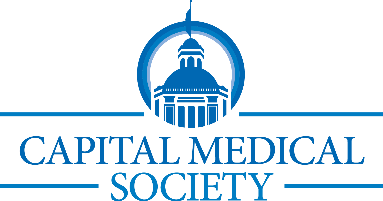 Membership ApplicationPlease Return Application to: 
Capital Medical Society, 1204 Miccosukee Road, Tallahassee, FL 32308Option to fill out on our website:  https://capmed.org/become-a-member/
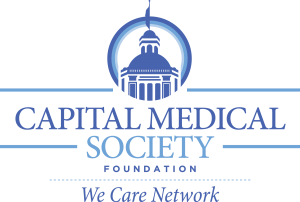 Currently 315 of your fellow physicians in Tallahassee volunteer in this program, donating specialty care to low-income, uninsured patients in great need.  In addition, 49 dentists volunteer to provide dental care.Medical social workers, employed by the Capital Medical Society Foundation, carefully screen patients for eligibility.  These medical social workers provide case management and refer patients on a fair rotation basis to the different specialists.  Once you finish providing treatment to a We Care patient, the patient is referred back to their primary care home.  They do not become your permanent responsibility.  Patients are very grateful for the medical care you provide, and you will find this a rewarding experience.When you join the We Care Network, you are joining an impressive, award-winning program.  All the medical providers in town participate:  from both hospitals, to labs, imaging centers, durable medical equipment to home health.And, as a physician volunteer with the We Care Network, you are eligible for up to 5 CME credits per biennium.   Yes, I will participate in the CMS Foundation We Care Network.  I cannot participate in the CMS Foundation We Care Network at this time; please contact me again.I will agree to see 
___________ patients
   per month or      per yearI want a Sovereign Immunity Contract that will protect me as a We Care Volunteer.  Yes       NoWho do we contact in your office to schedule We Care Patients (Name):Phone Number:Signature:Date:Full Name: